Óvodai felvétel iránti kérelemÓvoda tölti ki:			Érkezett:  …………….................                            			Ügyintéző: ……………………..			Ügyiratszám: ………………….Szülő/ törvényes gondviselő tölti ki:Alulírott		, kérem gyermekem óvodai elhelyezését …………………………………óvodába. A körzetileg illetékes óvoda megnevezése:		Amennyiben a fenti óvodában férőhely miatt nem lehetséges a felvétel, második intézményként a körzetes óvodát választom: igen    nemHa  nem, akkor a választott óvoda megjelölése:……………………………………. Az óvodaválasztás rövid indoklása:GYERMEK NEVE: 	TAJ sz.:	Születési helye, ideje:	Állampolgársága (nem magyar állampolgár esetén a tartózkodási jogcím):	Lakóhelye:	Tartózkodási helye:	A *- gal jelöltek kitöltése nem kötelező!Anyja neve:	 Leánykori név:	Állampolgársága:	Lakóhelye:	Tart.helye:	Telefonszáma:	e-mail címe:	Foglalkozása *:	Legmagasabb iskolai végzettsége *:	Apja neve:	Állampolgársága:	Lakóhelye:	Tart.helye:	Telefonszáma:	e-mail címe:	Foglalkozása*:	Legmagasabb iskolai végzettsége*:	A gyermeket egyedülállóként nevelem: igen nemA szülői felügyeleti jogot együttesen gyakorolják a szülők: igen nemA szülői felügyeleti jogot nem gyakorló szülő megnevezése:	Annak a szülőnek, vagy gondviselőnek az adatai, ahol a gyermeket hivatalosan elhelyezték:Neve:	Lakóhelye:	Tartózkodási helye:	Telefonszáma:	.Rendszeres gyermekvédelmi kedvezményben részesül-e:	igen	nemGYES mellett vállal-e munkát:	igen	nemFőállású anya:	igen	nem3 vagy többgyermekes kedvezményre jogosult:	igen	nemA gyermek hátrányos helyzetű:	igen	nemA gyermek halmozottan hátrányos helyzetű:	igen	nemA gyermeket időskorúként (nyugdíjas) nevelem:	igen	nemA gyermek sajátos nevelési igényű:	igen	nemA sajátos nevelési igény tartalma	(Kérjük, az ezzel kapcsolatos dokumentumot a kérelemhez csatolni szíveskedjen!)Óvodába járást nem akadályozó, de figyelembe veendő betegsége van (a betegség megnevezése, sajátossága):	Állandó gyógyszere:	Gyógyszerallergiája:	Háziorvos neve	Speciális étrendet igényel (a spec. étrend tartalma- pl. ételallergia, ételérzékenység, vegetáriánus, stb.)	(Kérjük az ezzel kapcsolatos dokumentumot a jelentkezési laphoz mellékelni szíveskedjen!)Az óvodai ellátási nap igénybevételének hossza, ha az eltér az egész napos igénybevételtől:	A felvétellel kapcsolatos információk:A gyermekem felvételét nem a körzetes óvodába, hanem a 	kérem.A gyermek felvételét a kötelező beíratási kötelezettség teljesítése miatt kérem: 	igen	nemA gyermek felvételét a kötelező beíratási kötelezettség el nem érése előtt kérem: igen	nemA gyermekfelvétel kért időpontja:	év	hó	napA gyermek szobatiszta: 	igen	nemA felvételi kérelem előtt a gyermeket ellátó intézmény megnevezése:	A gyermek felvételével kapcsolatos döntésről: elektronikus úton/ papíralapon kérek értesítést. (aláhúzandó)Megjegyzés:Kaposvár, 	                 		szülő/gondviselő aláírásaÓvoda tölti kiZáradék:A felvételi és előjegyzési naplóba…………….sorszámon bejegyeztem.Kaposvár,……………….		                        óvodavezető   aláírás	Óvoda neve, címe: 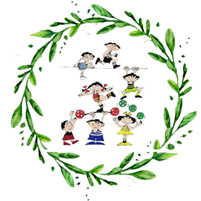 Kaposvári Petőfi Sándor Központi Óvoda 	 7400 Kaposvár, Petőfi S. u. 20.Beküldendő: petofi.ovoda20@gmail.comHatáridő: 2022. április 25.